          J Í D E L N Í Č E K   ŠJ ŠKOLSKÁ                                                 OBSAHUJE  ALERGEN                                                                                                                                                   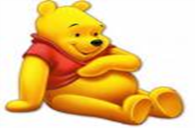                                                                  4. března  2024  -   8. března 2024PONDĚLÍ    Přesnídávka		chléb slunečnicový/zimní pomazánka (zelenina ,smetana ,sýr, jablka)/caro/	 	        	             		           11,6,7,1.3,1.1,1.2/7,9/7,1.2,1.3   Polévka		rajská s celestynskými nudlemi											 1.1,3,7	     	                   Hlavní jídlo		domácí buchty s povidly/horká čokoláda/banány								 1.1,3,7,12/7/-	      Svačina		chléb pšeničný žitný/tvarohová pom. s bylinkami a zelenou cibulkou/mléko				               1/7/7							   		       	ÚTERÝ  	     Přesnídávka		chléb žitný/pom. z černé ředkve/mléko/jablko									1.1,1.2/7/7/-		     Polévka		kedlubnová s natí				 							        1.1,7	     Hlavní jídlo		smažený krůtí řízek/bramborový salát/višňová linea		1.1,3,7/9,10,3,7/-		     Svačina		chléb pšeničný žitný/pomazánka z pečeného masa, paprika/vita káva	1/7,10/7,1.2,1.3STŘEDA     Přesnídávka		meruňkový jogurt s cereáliemi/multivitamin /mandarinka	1.3,7,1.1,6,8.2/-/-	     Polévka		pórková s kapáním						1.1,3,7	     Hlavní jídlo		těstoviny v omáčce z lišek (houby)/hruškový čaj se zázvorem	1.1,3,7/-	     Svačina		chléb křupák/vajíčková pomazánka s česnekem a ořechy/mléčná káva	 1.1,1.2/7,3,8.2/7ČTVRTEK   Přesnídávka	  	teplé rybí chlebíčky/cereální nápoj Columbo/hruška							                 1.1,3,7,4/7,1.2,1.3/-     Polévka 	              hrachová 										  	 	 	   -				     Hlavní jídlo		hovězí pečeně na celeru/brambory/míchaný salát s bylinkami/citrusový džus					   1.1,9/-/-/- 	     Svačina		chléb pšeničný žitný/rama, plátek hermelínu, čínské zelí/mléko	   1/1.1,7/7                                                                             PÁTEK       Přesnídávka		chléb pšeničný žitný/salámová pomazánka, rajče/mléčná káva/jablko	     1/7,10/7/-    Polévka		česneková s bramborem a smaženým hráškem, pažitka				  	     1.1,3  		      	    Hlavní jídlo		srbské rizoto s vepřovým masem/ledový salát/jahodový monzun	      1.1,7/-/-	    Svačina		karamelový pudink s ovocnou přesnídávkou/šípkový čaj							      7/- Jídelní lístek sestavila a schválila: Anna Němcová - vedoucí ŠJ / Monika Patalová - vedoucí kuchařka. Pitný režim dodržován během celého dne.  Ovoce a zelenina dle nabídky dodavatele -  Změna jídelníčku a alergenů vyhrazena!         STRAVA JE URČENA K OKAMŽITÉ SPOTŘEBĚSEZNAM ALERGENŮ: 1 obiloviny obsahující lepek (1.1 pšenice, 1.2 žito, 1.3 ječmen, 1.4 oves, 1.5 špalda, 1.6 kamut) a výrobky z nich, 2 korýši a výrobky z nich, 3 vejce a výrobky z nich, 4 ryby a výrobky z nich, 5 podzemnice olejná (arašídy) a výrobky z nich, 6 sójové boby (sója) a výrobky z nich, 7 mléko a výrobky z něj, 8 skořápkové plody (8.1 mandle, 8.2 lískové ořechy, 8.3 vlašské ořechy, 8.4 kešu, 8.5 pekanové ořechy, 8.6 para ořechy, 8.7 pistácie, 8.8 makadamie) a výrobky z nich, 9 celer a výrobky z něj, 10 hořčice a výrobky z ní, 11 sezamová semena (sezam) a výrobky z nich, 12 oxid siřičitý a siřičitany, 13 vlčí bob (lupina) a výrobky z něj, 14 měkkýši a výrobky z nich